Сведения о наличии  специальных объектов спортаДля полноценного занятия инвалидами и лицами с ограниченными возможностями здоровья физической культурой в филиале предусмотрена специализированная физкультурно-спортивная зона: дартс зона, шахматная и шашечная зона, электронный стрелковый тир, тренажеры общеукрепляющей направленности и фитнес-тренажеры. 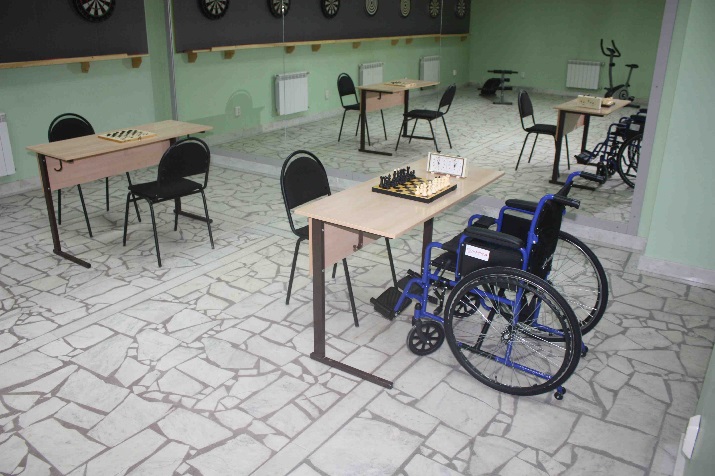 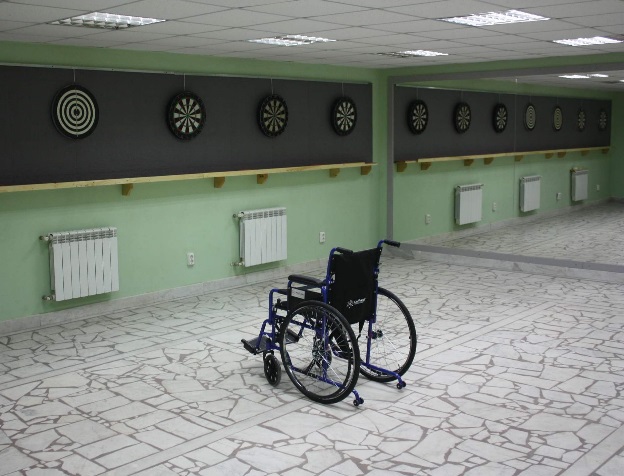 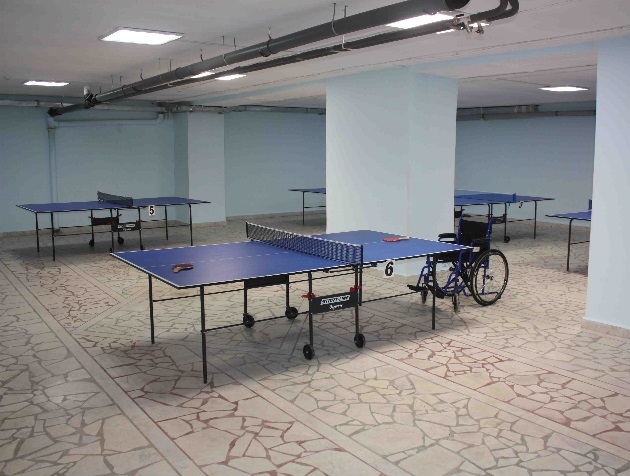 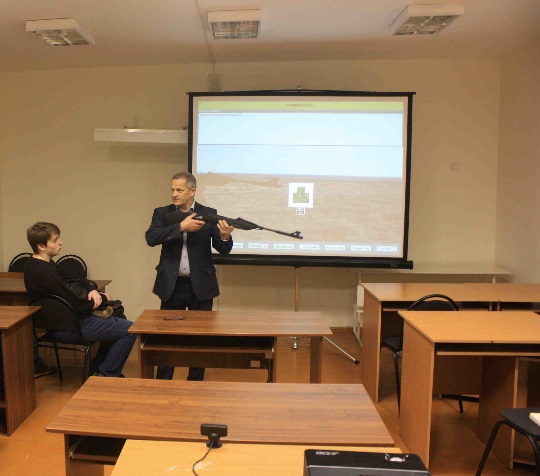 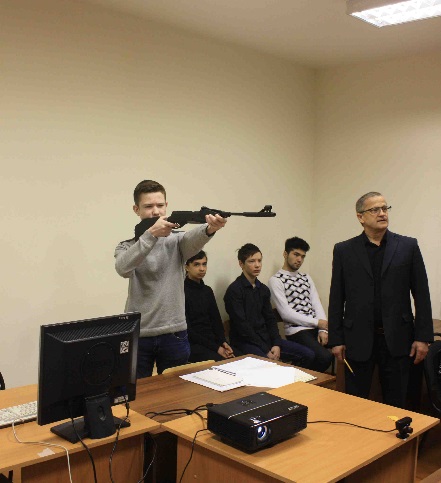 Вид помещения Адрес места нахождения Площадь, м2 Кол-во местПриспособленность для использования инвалидами и лицами с ограниченными возможностями здоровьяСпортивный комплекс: спортивный зал 450005, Республика Башкортостан, 
г. Уфа, ул. Революционная, 169165,0 –Частично
Имеются: пандус на входе в здание, кнопка вызова дежурного, дублирование текстовой и графической информации знаками, выполненными рельефно-точечным шрифтом Брайля, расширенные дверные проемы, специализированная физкультурно-спортивная зона и др. Спортивный комплекс: многофунк-циональный зал игровых видов спорта450005, Республика Башкортостан, 
г. Уфа, ул. Революционная, 169266,3 –Частично
Имеются: пандус на входе в здание, кнопка вызова дежурного, дублирование текстовой и графической информации знаками, выполненными рельефно-точечным шрифтом Брайля, расширенные дверные проемы, специализированная физкультурно-спортивная зона и др.Спортивный комплекс: спортивный зал450005, Республика Башкортостан,
 г. Уфа, ул. Революционная, 169267,0 –Частично
Имеются: пандус на входе в здание, кнопка вызова дежурного, дублирование текстовой и графической информации знаками, выполненными рельефно-точечным шрифтом Брайля, расширенные дверные проемы, специализированная физкультурно-спортивная зона и др.Спортивный комплекс: бассейн450005, Республика Башкортостан, 
г. Уфа, ул. Революционная, 169332,0 –Частично
Имеются: пандус на входе в здание, кнопка вызова дежурного, дублирование текстовой и графической информации знаками, выполненными рельефно-точечным шрифтом Брайля, расширенные дверные проемы, специализированная физкультурно-спортивная зона и др.. Спортивный комплекс: открытый стадион широкого профиля с элементами полосы препятствий450005, Республика Башкортостан, 
г. Уфа, Кировский р-н, ул. Достоевского, 1543530 –ЧастичноСпортивный комплекс: стрелковый тир (электронный)450005, Республика Башкортостан, 
г. Уфа, ул. Революционная, 16941,4 17Частично
Имеются: пандус на входе в здание, кнопка вызова дежурного, дублирование текстовой и графической информации знаками, выполненными рельефно-точечным шрифтом Брайля, расширенные дверные проемы, специализированная физкультурно-спортивная зона и др.